Муниципальное автономное дошкольное образовательное учреждение детский сад №32 г.ЛипецкаПерспективное планирование по формированию предпосылокфинансовой грамотности в подготовительной к школе группе (2-ой год обучения) к программе «Юный финансист»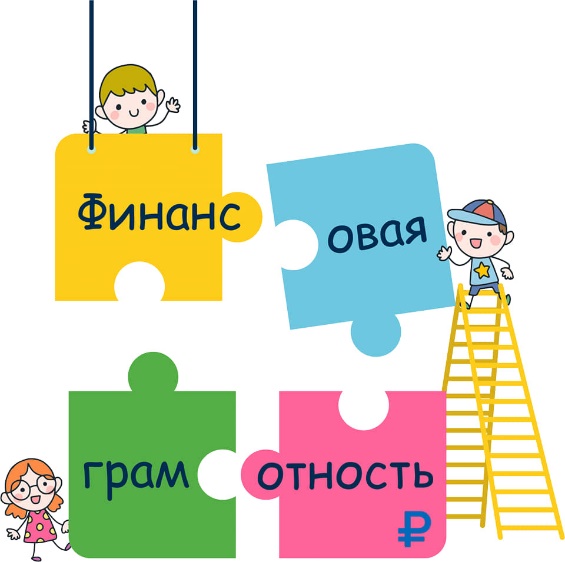 Подготовилавоспитатель Брыгзунова О.Е.№ТемаЗадачиИсточникИспользование интерактивного методического пособия «Финансовая грамотность»№ТемаЗадачиИсточникСанПиН 1.2.3685-21Раздел VI, таблица 6.8.Блок «Реклама: желания и возможности»Блок «Реклама: желания и возможности»Блок «Реклама: желания и возможности»Блок «Реклама: желания и возможности»Блок «Реклама: желания и возможности»1.Зачем нужна реклама1.Познакомить детей с понятием «реклама» — одним из средств информации о товарах и услугах, необходимых детям и взрослым для жизни.2. Вызвать у детей более глубокий, разносторонний интерес к рекламе, её назначению.А.Д.Шатова«Тропинка в экономику»стр. 80,авторский конспект № 10Урок № 8Игра на мультимедийном устройстве«Магазин»2.Какой бывает реклама1.Расширять у детей представления о рекламе.2. Познакомить с новыми видами рекламы — щитовой и на транспорте.А.Д.Шатова«Тропинка в экономику»стр. 81авторский конспект № 113.Кем и где делается реклама?1.Расширять представления детей о рекламе.2.Знакомить с понятиями «рекламоизготовитель», «рекламное агентство», профессиями людей, заказывающих и изготовляющих рекламу.3. Формировать у детей представление о честной и нечестной (необъективной) рекламе.А.Д.Шатова«Тропинка в экономику»стр. 82авторский конспект № 124.Работа с рекламными буклетами(детского содержания)1.Закреплять понятия «рекламоизготовитель», «рекламораспространитель», «рекламодатель»: вся реклама делается для взрослых, даже реклама товаров для детей, так как деньги есть только у взрослых.2. Подвести детей к пониманию того, что прежде чем что-то купить, надо обязательно посоветоваться с родителями о целесообразности покупки: нужна ли эта вещь, достаточно ли у родителей денег, чтобы купить понравившуюся игрушку сразу, или надо накопить средства для её приобретения.А.Д.Шатова«Тропинка в экономику»стр. 84авторский конспект № 135.«Как мужик на базаре корову продавал»1.Закрепить представления детей о назначении рекламы.2. Развивать у детей творческое воображение, интерес к рекламной деятельности.3. Воспитывать умение правильно воспринимать рекламу, разумные потребности.А.Д.Шатова«Тропинка в экономику»стр. 85авторский конспект № 14Урок № 10Игра на мультимедийном устройстве «Я предприниматель»Блок «Полезные экономические навыки и привычки в быту»Блок «Полезные экономические навыки и привычки в быту»Блок «Полезные экономические навыки и привычки в быту»Блок «Полезные экономические навыки и привычки в быту»Блок «Полезные экономические навыки и привычки в быту»6.Что важнее денег?1.Дать представление о честном труде — в противоположность воровству, тунеядству.2.Закрепить понятия жертвенности (отдать свое тому, кому нужнее); жадность и щедрость, трудолюбие и леность.3.Воспитывать умение делать нравственный выбор. Авторский конспект № 157.Тратим разумно, сберегаем, экономим 1.Формировать у детей рациональный подход к выбору товаров, обращая особое внимание на их полезные свойства.2. Объяснить, что при трате денег необходимо прежде всего ориентироваться на доходы семьи, способствовать потребности и желания с возможностями (т.е. доходом семьи).3.Стимулировать познавательный интерес детей к значению слов сберегать, откладывать, копилка, экономить.Авторский конспект № 168.Копим и сберегаем 1.Формировать понятие: зачем надо копить и сберегать, как можно копить, что копить непросто, но полезно, ответственно и важно.2.Развивать осмотрительность в денежных тратах двух точек зрения «могу» и «хочу».3. Воспитывать представления о сущности таких нравственных категорий, в которых на первое место ставятся бережное отношение к приобретаемым вещам, помощь близким, умение отложить на время личные желания.Авторский конспект № 17Урок № 5Игра на мультимедийном устройстве «Банкомат»9.Квест-игра «Вперед к победе»1.Закреплять представления о том, что семейный бюджет –это общесемейное дело, касающееся всех членов семьи; представления об основных потребностях, бюджете и расходах семьи.2.Закреплять знания детей о том, как можно экономить.3. Развивать у детей коммуникативные навыков, умение работать в команде.Авторский конспект № 18